Corona Hygienemaßnahmen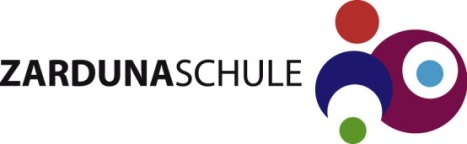 VORBEMERKUNG:Über die Hygienemaßnahmen sind das Personal, die Schülerinnen und Schüler und die Erziehungsberechtigten jeweils informiert. Hygienemaßnahmen:Pünktlich in der Schule erscheinen und pünktlich das Schulgelände verlassen, damit Kontakte vermieden werden.Abstandsgebot: Im Schulhaus außerhalb des Klassenzimmers mindestens 1,50 m Abstandhalten. Davon ausgenommen sind solche Tätigkeiten, bei denen eine engere körperliche Nähe nicht zu vermeiden ist; dann Tragen einer Mund-Nasen-Bedeckung erforderlich. Abstandsmarkierungen in der Schule müssen eingehalten werdenGründliches Händewaschen für 20–30 Sekunden oder, wenn dies nicht möglich ist Händedesinfektion beim Haupteingangdirekt nach dem Eintreten ins Schulhaus (Empfang Lehrkraft / FSJ´ler > Schüler gehen sofort in ihre Klassen)vor / nach dem Essenvor / nach dem Sportnach dem Toilettengangnach Niesen / Naseputzen Toilettengang nur allein; Pylone vor Toilette als Zeichen für besetzt; nur ein Schüler in der Toilette;Husten und Niesen in die ArmbeugeMund-Nasen-Bedeckung tragen: Wir bitten alle, beim Eintreten in die Schule einen Mund- und Nasenschutz zu tragen. Nur im Klassenzimmer kann dieser abgelegt werden. Auf dem Schulgelände ist das Tragen des Mund-Nasenschutzes für die HS2 und HS3 Pflicht. Bei sportlicher Betätigung und Essen kann er abgenommen werden.keine Berührungen, Umarmungen und kein HändeschüttelnÖffentlich zugängliche Handkontaktstellen wie Türklinken oder Fahrstuhlknöpfe meiden, z. B. Ellenbogen benutzenBei Krankheitszeichen (z.B. Fieber, trockener Husten, Atemprobleme, Verlust Geschmacks-/Geruchssinn, Halsschmerzen) in jedem Fall zu Hause bleiben und dem Gesundheitsamt meldenbei Klassenwechsel werden die Tische und Tastaturen desinfiziert versetzte Pausen von Grund- und HauptstufeKeine Durchmischung bei Sport- / Musik- und AG- Angeboten von Grund- und HauptstufeRegelmäßiges Querlüften, mindestens alle 45 min----------------------------------------------------------------------------------------------------------------------------Bestätigung Erziehungsberechtigte: Bitte an Sekretariat Zarduna-Schule zurück. Danke!Ich habe die Hygienemaßnehmen zur Kenntnis genommen und mit meinem Kind _________________________________________________ (Name/ Vorname) besprochen.Unterschrift Erziehungsberechtigte				Datum